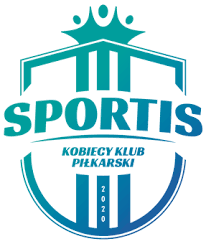 PODSUMOWANIE STATYSTYCZNE SEZONU 2021/2022Niedzielnym spotkaniem z Górnikiem Łęczna piłkarki Sportis KKP Bydgoszcz zakończyły sezon 2021/22. Zapraszamy do zapoznania się z podsumowaniem statystycznym, zawierającym najważniejsze dane liczbowe, ciekawostki oraz informacje, dotyczące minionych rozgrywek:#SPORTisSTATSWyniki końcowe:Ekstraliga Kobiet: 9. miejsce (24 punkty)Puchar Polski Kobiet: awans do 1/8 finałuWeronika Helinska (kapitan zespołu) o sezonie: Myślę, że po tym sezonie nasz zespół możemy określić jako drużynę, która nadal nabiera doświadczenia. Pierwsza runda była dla nas bardzo udana, na co wskazywało miejsce, które zajmowałyśmy w tabeli oraz fakt, że zdobyłyśmy dużą ilość punktów. W drugiej rundzie niestety uciekło nam kilka istotnych punktów, które powinniśmy zdobyć, dlatego też kończymy sezon na 9. miejscu. Warto podkreślić, że na dole tabeli różnica pomiędzy 9. a 7. miejscem wyniosła kilka punktów, a nasza przewaga nad 10 miejscem jest spora, co przełożyło się na spokojne utrzymanie w Ekstralidze. Z pewnością pozostał niedosyt, dlatego w następnym sezonie będziemy walczyły o lepsze miejsce w tabeli!Ekstraliga Kobiet:Bilans spotkań i bramek:Rozegranych spotkań: 22 (Dom: 11, Wyjazd: 11)Zwycięstwa: 7 (D: 5, W: 2)Remisy: 3 (D: 1, W: 2)Porażki: 12 (D: 5, W: 7)Bramki strzelone: 29 (D: 17, W: 12)Bramki stracone: 36 (D: 12, W: 24)Bramki strzelone w I połowach: 11 (D: 6, W: 5)Bramki stracone w I połowach: 15 (D: 4, W: 11)Bramki strzelone w II połowach: 18 (D: 11, W: 7)Bramki stracone w II połowach: 21 (D: 8, W: 13)Klasyfikacja strzelczyń bramek w zespole:Łącznie:1. Karolina Majda (9)2. Aleksandra Stasiak (8)3. Paulina Oleksiak (5)4. Aleksandra Witczak (3)5. Weronika Helinska, Aleksandra Sudyk (1)Najwięcej bramek strzelonych u siebie: Karolina Majda, Paulina Oleksiak (4)Najwięcej bramek strzelonych na wyjeździe: Karolina Majda (5)Najwięcej bramek strzelonych w I połowach: Aleksandra Stasiak (4)Najwięcej bramek strzelonych w II połowach: Karolina Majda (7)Ciekawostki:Najwyższe zwycięstwo:13.10.2021, 7. kolejka: Sportis KKP Bydgoszcz 4-0 Rekord Bielsko-BiałaNajwyższe porażki:30.10.2021, 9. kolejka: Czarni Antrans Sosnowiec 3-0 Sportis KKP Bydgoszcz24.04.2022, 17. kolejka: AZS UJ Kraków 3-0 Sportis KKP Bydgoszcz15.05.2022, 20. kolejka: Sportis KKP Bydgoszcz 0-3 Czarni Antrans SosnowiecNajszybciej zdobyte gole:05.09.2021, 4. kolejka: Sportis KKP Bydgoszcz 1-0 AP LOTOS Gdańsk (5’ Paulina Oleksiak)07.11.2021, 10. kolejka: Sportis KKP Bydgoszcz 3-1 Śląsk Wrocław (5’ Karolina Majda)Najpóźniej zdobyty gol:16.04.2022, 16. kolejka: Sportis KKP Bydgoszcz 1-1 Medyk POLOmarket Konin (90+7' Aleksandra Sudyk)Najszybciej stracony gol:14.08.2021, 1. kolejka: Rekord Bielsko-Biała 4-3 Sportis KKP Bydgoszcz (2' Gabriela Gębica)Najpóźniej stracony gol:27.03.2022, 15. kolejka: AP LOTOS Gdańsk 2-0 Sportis KKP Bydgoszcz (90+4' Klaudia Słowińska)Najlepszy kwadrans w ofensywie: V (61'-75') – 9 zdobytych bramekNajgorszy kwadrans w ofensywie: III (31'-45') – 2 zdobyte bramkiNajlepsze kwadransy w defensywie: II (16'-30') i III (31'-45') – po 4 stracone bramkiNajgorszy kwadrans w defensywie: VI (76'-90') – 9 straconych bramek- Piłkarki Sportis KKP Bydgoszcz 7 razy w sezonie zachowały czyste konto- Piłkarki Sportis KKP Bydgoszcz w 15 meczach w sezonie zdobywały co najmniej jedną bramkę- Piłkarki Sportis KKP Bydgoszcz nie przegrały żadnego z dwóch spotkań w sezonie z dwoma rywalami w lidze - zespołami AP LOTOS-em Gdańsk i Medykiem POLOmarketu Konin (wygrana i remis)- Liczba zawodniczek, które zagrały w sezonie: 25 (24 Polek i 1 z zagranicy)- Liczba bramek zdobytych przez zawodniczki z zagranicy w sezonie: 0- Piłkarki Sportis KKP Bydgoszcz otrzymały łącznie 57 żółte kartki w sezonie – najwięcej Martyna Boguszyńska (11)- Piłkarki Sportis KKP Bydgoszcz tylko w jednym meczu w sezonie nie otrzymały ani jednej żółtej kartki- W czterech spotkaniach sezonu piłkarki Sportis KKP Bydgoszcz otrzymały czerwoną kartkę:> Weronika Andrzejewska: za dwie żółte w meczu AZS UJ Kraków – Sportis KKP Bydgoszcz> Martyna Boguszyńska: za dwie żółte w meczu Sportis KKP Bydgoszcz – GKS Katowice,> Daria Gugała: za dwie żółte w meczu Rekord Bielsko-Biała – Sportis KKP Bydgoszcz> Aleksandra Stasiak: za dwie żółte w meczu Czarni Antrans Sosnowiec – Sportis KKP Bydgoszcz- Najwięcej wejść na boisko z ławki rezerwowych w sezonie: Olena Klepatska (16 razy)- Najwięcej zejść z boiska na ławkę rezerwowych w sezonie: Paulina Oleksiak (14 razy)- Osiem zawodniczek wystąpiło w każdym meczu rundy jesiennej: Weronika Andrzejewska, Agnieszka Glinka, Weronika Helinska, Karolina Majda, Paulina Oleksiak, Daria Sokołowska, Aleksandra Stasiak, Aleksandra Witczak- Cztery zawodniczki wystąpiły w każdym meczu rundy wiosennej: Paulina Oleksiak, Alicja Piechocka, Daria Sokołowska, Aleksandra Stasiak- Trzy zawodniczki zagrały we wszystkich meczach w sezonie: Paulina Oleksiak, Daria Sokołowska oraz Aleksandra Stasiak- Daria Sokołowska zagrała aż w 20 spotkaniach w sezonie w pełnym wymiarze czasowym- Piłkarki Sportis KKP Bydgoszcz zdobyły dwie bramki z rzutów karnych w sezonie:> Paulina Oleksiak w meczu Sportis KKP Bydgoszcz – Śląsk Wrocław> Karolina Majda w meczu Sportis KKP Bydgoszcz – TME UKS SMS Łódź- Piłkarki Sportis KKP Bydgoszcz straciły cztery bramki z rzutów karnych w sezonie:> Marlena Hajduk w meczu GKS Katowice – Sportis KKP Bydgoszcz> Anna Gawrońska w meczu Sportis KKP Bydgoszcz – Medyk POLOmarket Konin> Martyna Wiankowska w meczu Sportis KKP Bydgoszcz – Czarni Antrans Sosnowiec> Aleksandra Dudziak w meczu Śląsk Wrocław – Sportis KKP Bydgoszcz- Bramki samobójcze: 2 na korzyść Sportis KKP Bydgoszcz, 0 na korzyść rywalekNajwięcej minut w sezonie:1. Aleksandra Stasiak (1932)2. Daria Sokołowska (1909)2. Weronika Andrzejewska (1859)- Liczba przejechanych kilometrów na mecze wyjazdowe: ok. 3800 km (w jedną stronę)- Rozegrane mecze według dni tygodnia: niedziela (12), sobota (9), środa (1)Puchar Polski Kobiet:Bilans spotkań i bramek:Rozegranych spotkań: 3 (D: 0, W: 3)Zwycięstwa: 2 (D: 0, W: 2)Porażki: 1 (D: 0, W: 1)Bramki strzelone: 13 (D: 0, W: 13)Bramki stracone: 3 (D: 0, W: 3)Klasyfikacja strzelczyń bramek w Pucharze Polski Kobiet:1. Olena Klepatska (4)2. Wiktoria Bagińska (3)3. Alicja Piechocka, Justyna Zabłotna (2)4. Karolina Majda, Aleksandra Stasiak (1)* Opracowanie własne – Szymon Kołodziejski---RAZEM TWORZYMY PRAWDZIWĄ #SPORTisFAMILY!Dane kontaktowe biura prasowego:Szymon Kołodziejskitel. +48 519 787 806pressroom@sportisfc.com, www.sportisfc.com----------------------------------------------------------Sportis Social Football Club powstał w 2018 r. z przekształcenia KS Łochowo. Występuje w kujawsko-pomorskiej IV lidze. Posiada również ekstraligową drużynę kobiet, kobiecy zespół rezerw, a także akademię piłkarską, w której trenuje prawie 300 dzieci. Trenerem zespołu seniorów jest Robert Wójcik, trenerem drużyny kobiet Adam Góral a Dyrektorem Sportis Academy Łochowo Piotr Fiutak.